NAME: OGUNTUNDE RACHAEL OPEYEMIMATRIC NO: 19/MHS10/003DEPARTMENT: OPTOMETRYCOLLEGE: MHSCOURSE CODE: PHY 102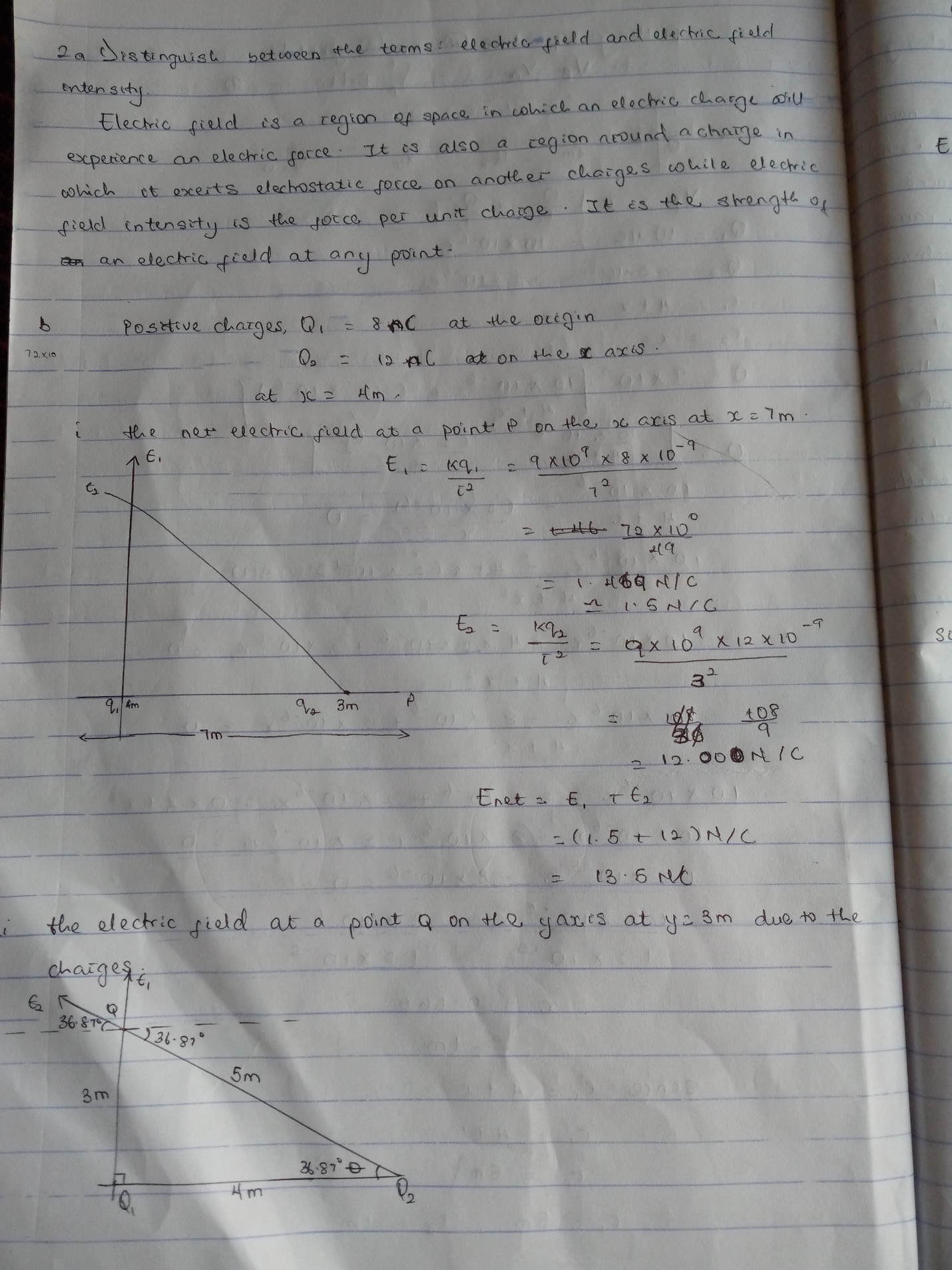 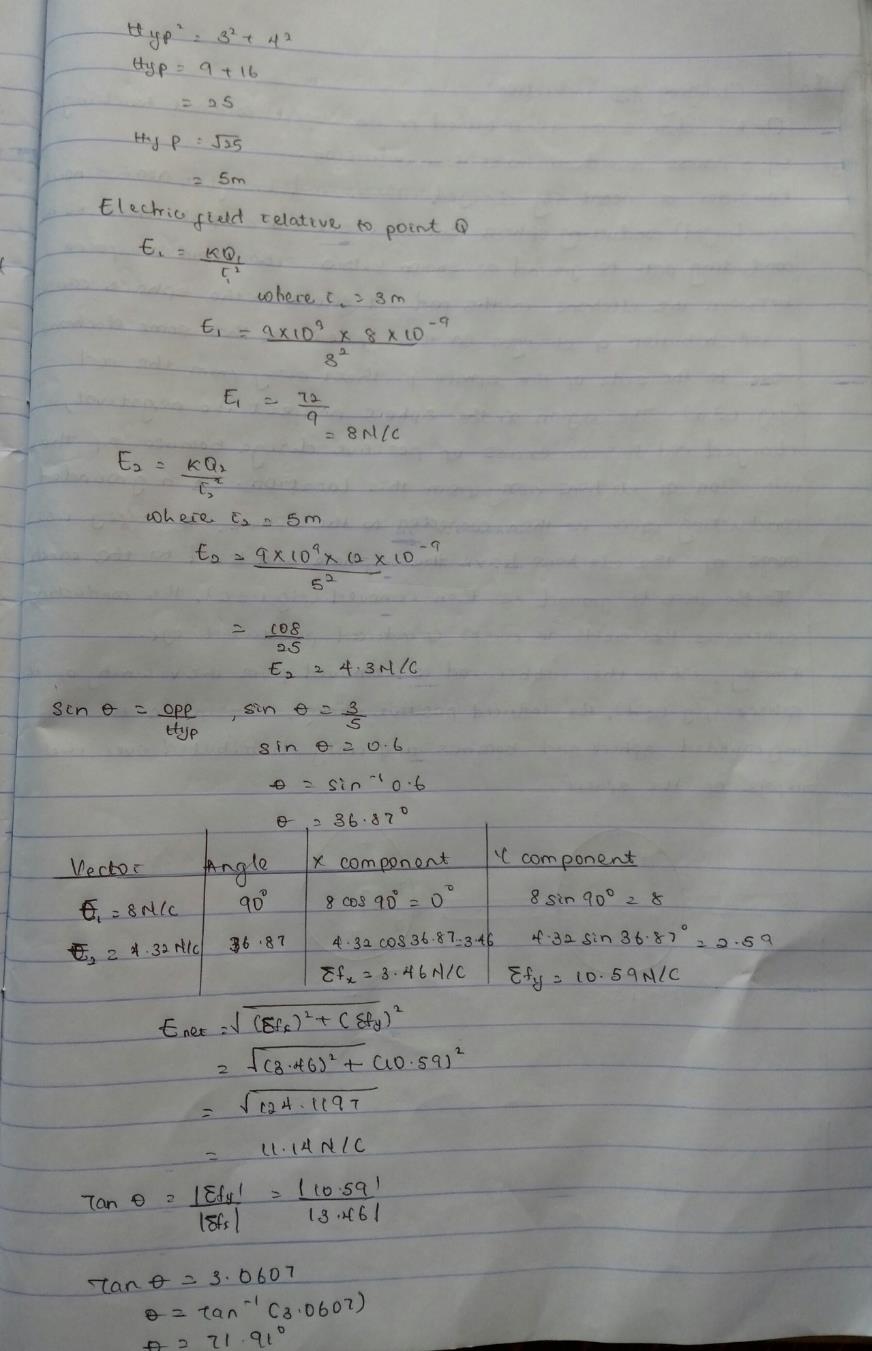 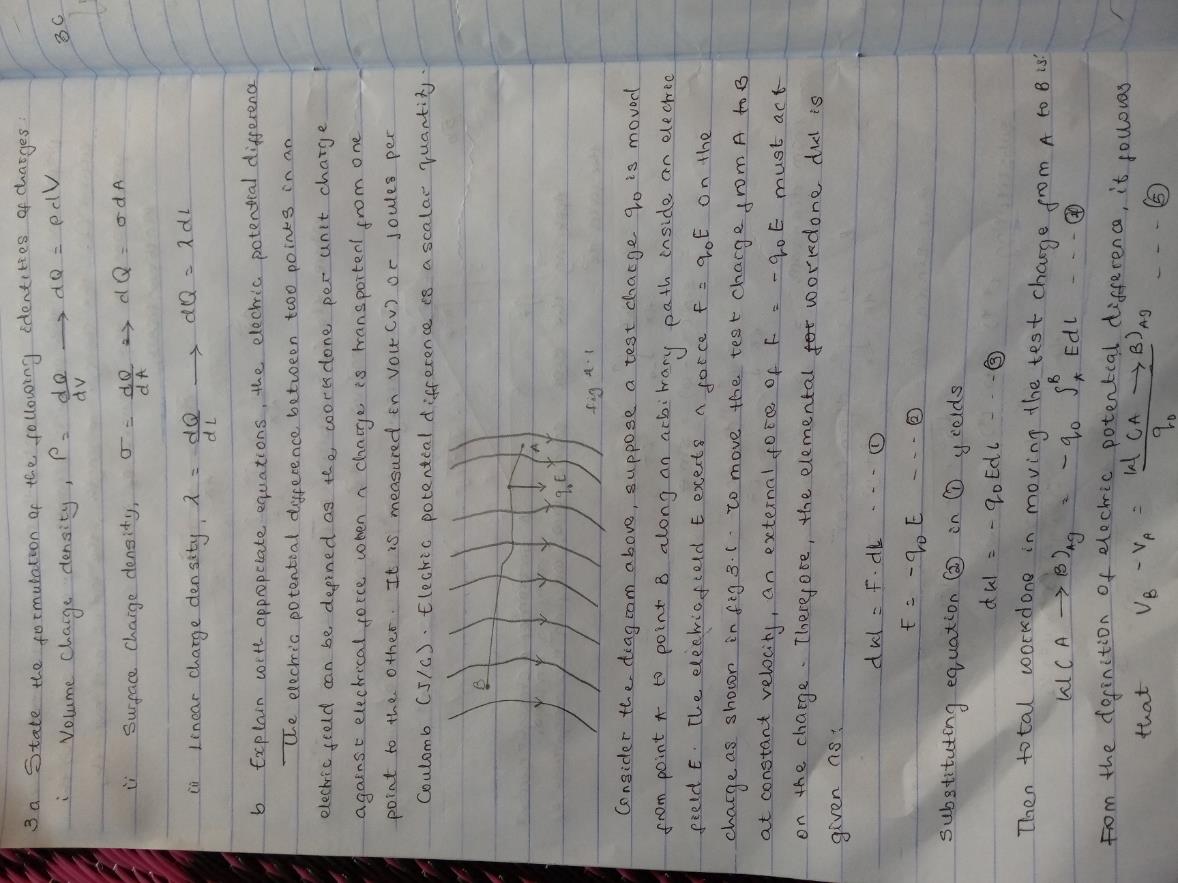 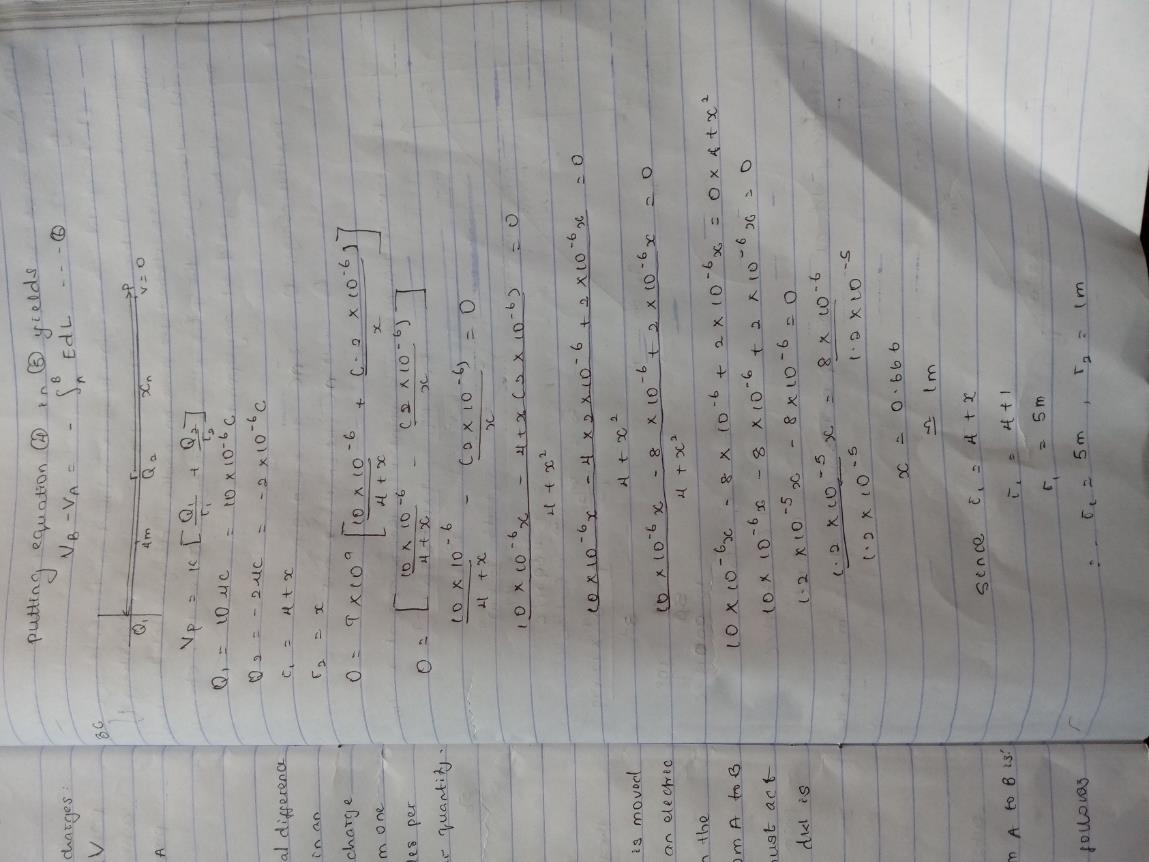 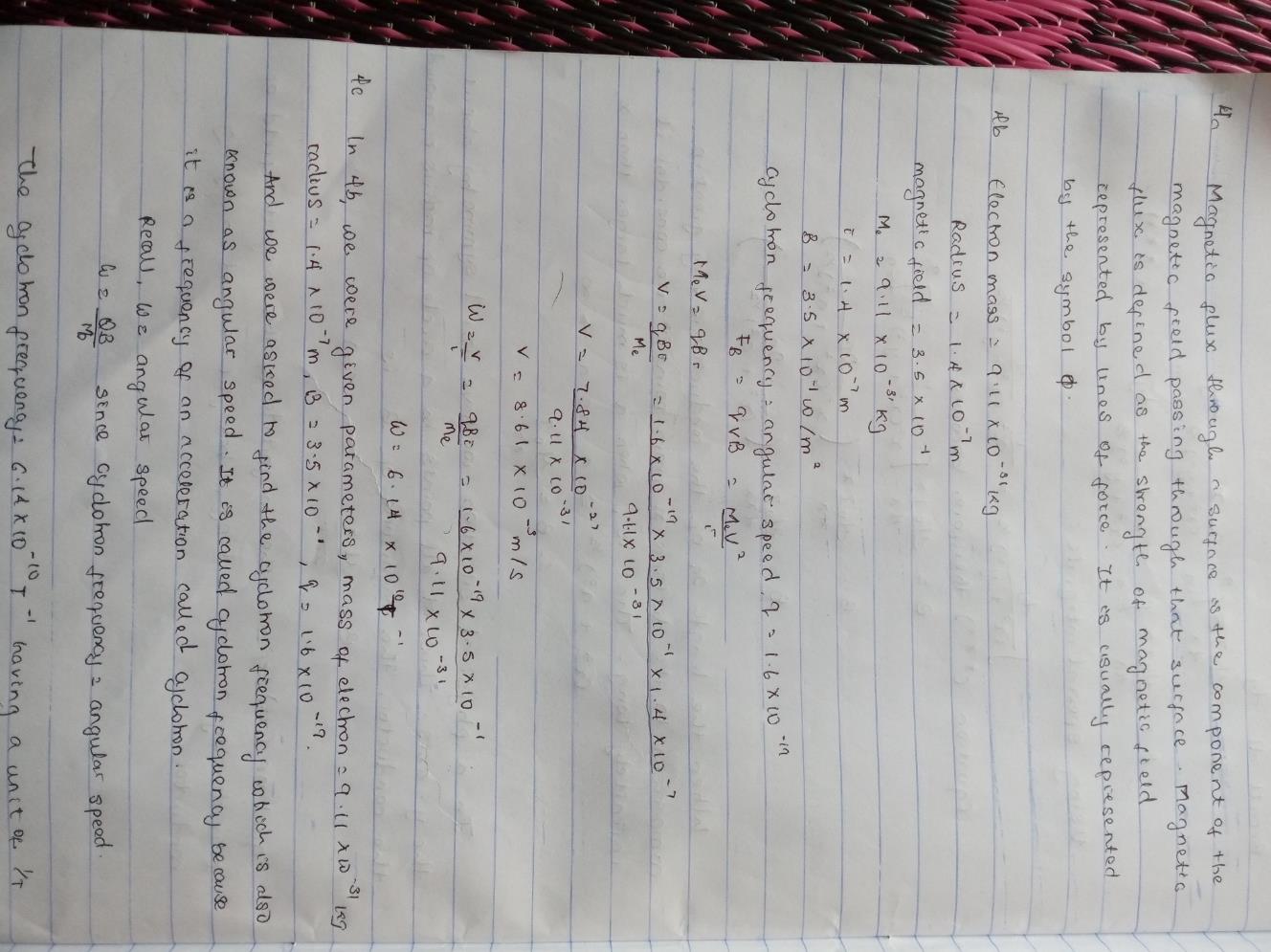 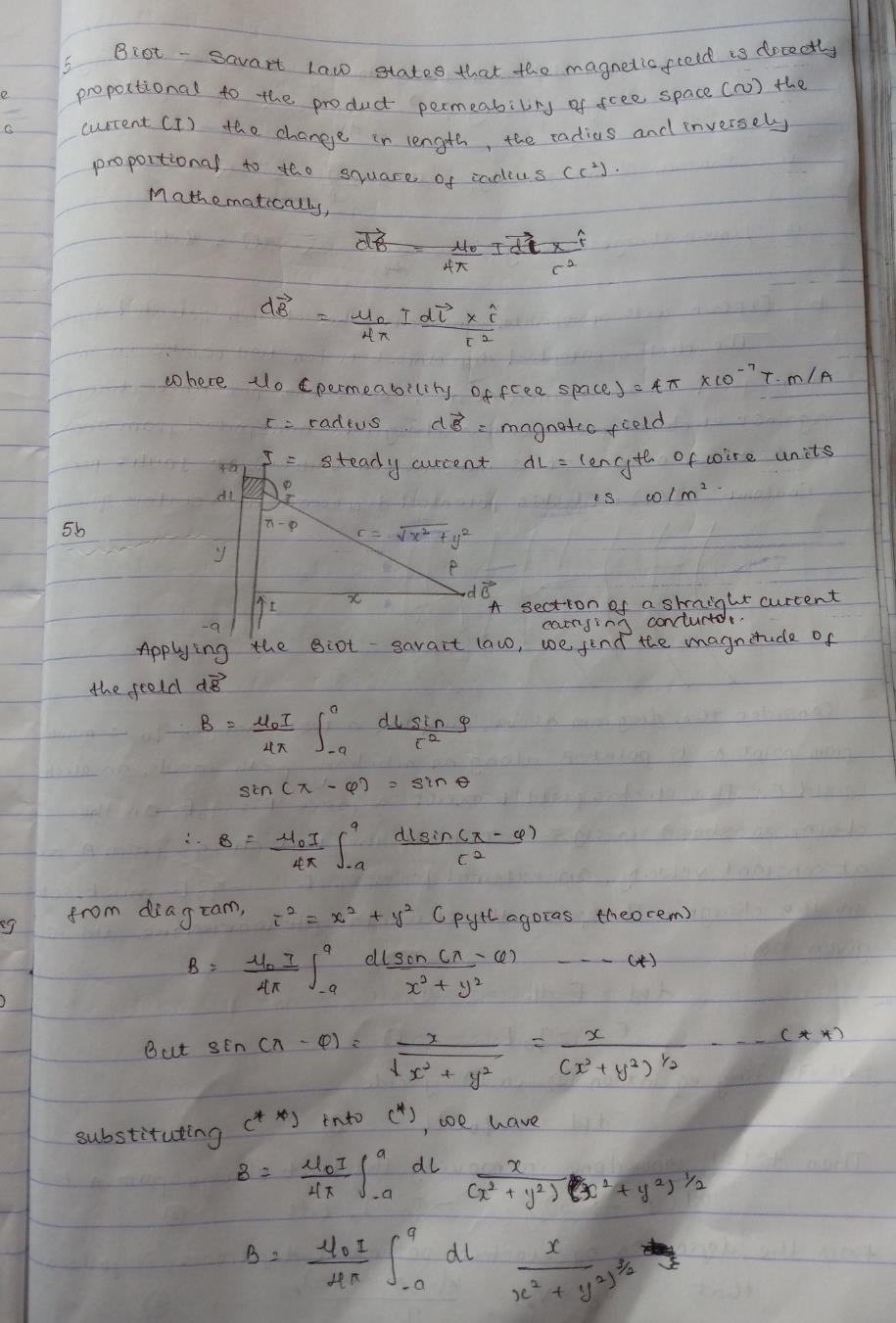 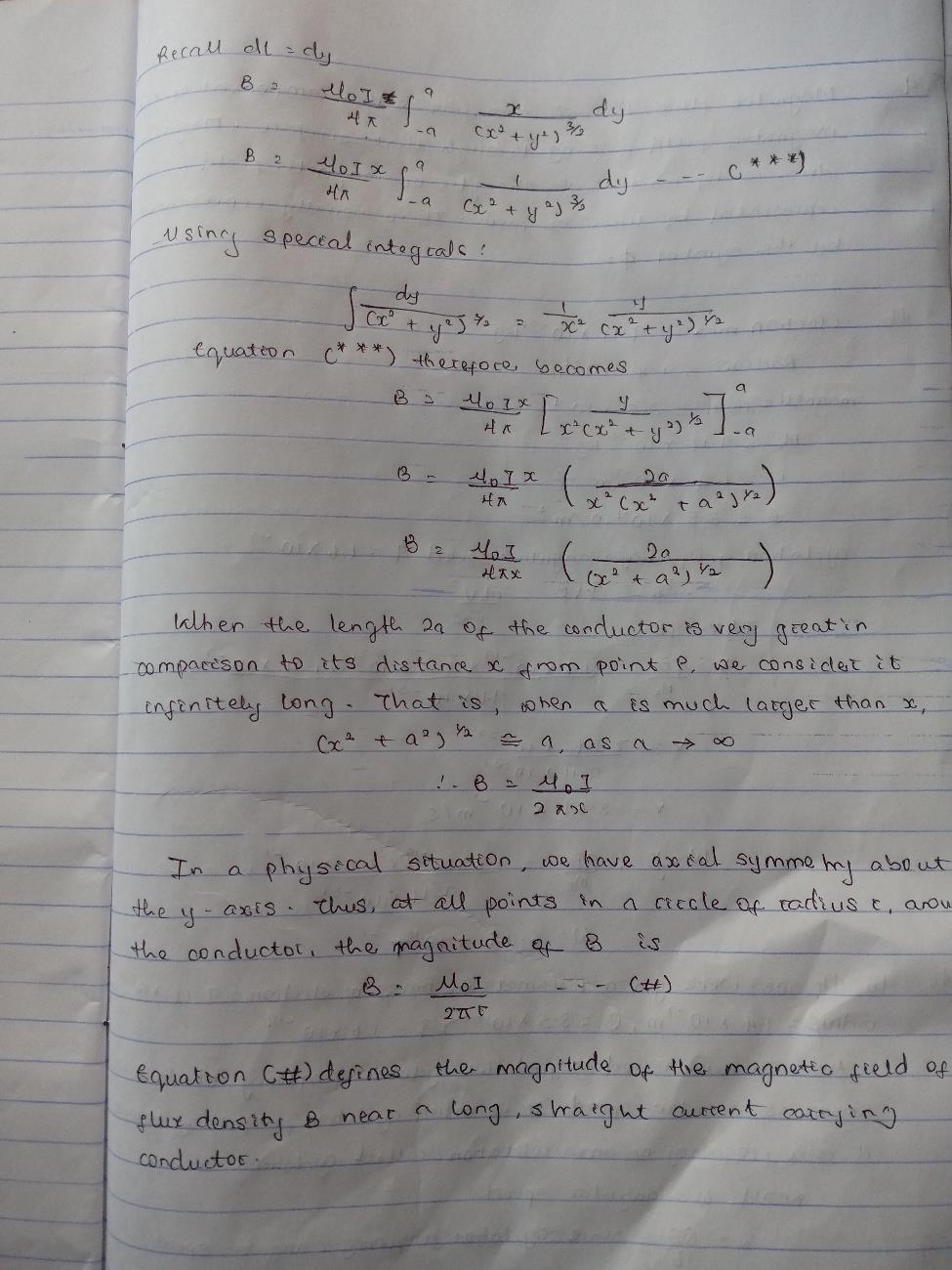 